Его ПревосходительствуЗаместителю министраАдминистративных реформгосподину Георгию КатрункалуВаше Превосходительство, господин Министр!Настоящим письмом под нашей печатью мы имеем честь выразить  теплые молитвенные пожелания от Священного Кинота Святой Горы по случаю начала исполнения Вами возложенных на Вас обязанностей.Получив сообщение о намерении правительства исполнить замысел о выпуске электронной «Карты гражданина», при заявленной цели подавить бюрократизм и противодействовать людскому кризису, мы стремимся выразить наше беспокойство относительно угрозы в отношении защиты  персональных данных и возможности  нарушения и  попрания прав человека и свобод.Мы горячее Вас просим принять во внимание то, что электронная «Карта Гражданина»  унижает личность граждан через отождествление их неким единым номером  системы управления, а в сущности оскорбляет богоданную свободу человеческой личности.По сему, с пожеланием просвещения свыше и покрова Госпожи Богородицы, и надеясь, что досточтимое Греческое Правительство пересмотрит  вопрос о выпуске «Карты Гражданина», мы пребываем  в совершеннейшем к Вам почтении.Все представители-антипросопы и главы двадцати священных монастырей Святой Горы Афон на общем Собрании.перевод выполнен интернет-содружеством"Православный Апологет" 2015Текст обращения на греческом: http://www.alopsis.gr/alopsis/karta.pdf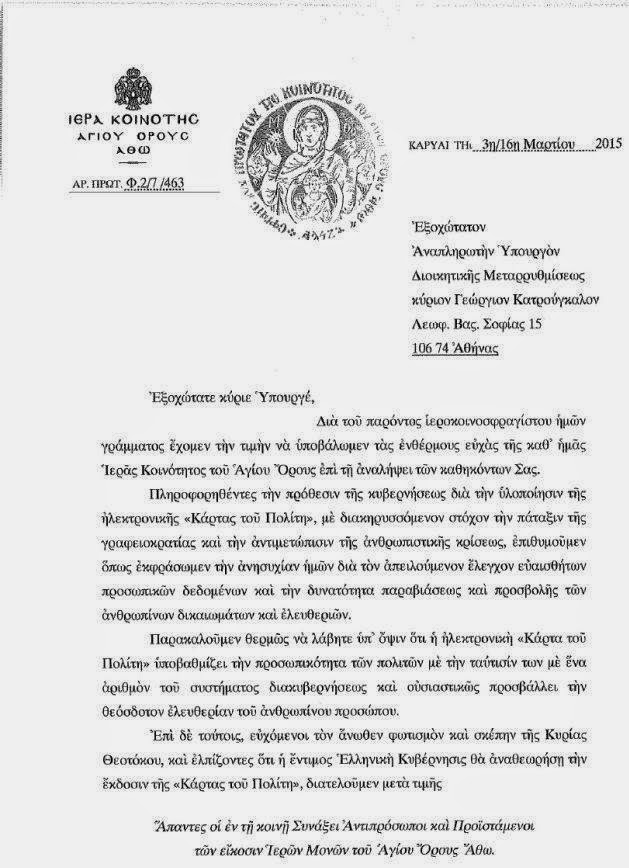 